Организация внеурочной деятельности с использованием программы «Живая математика» (на примере занятия «Этот удивительный квадрат»)Слайд 1(заставка)Слайд 2Внеклассные занятия  по математике используются  для  углубления знаний учащихся в области программного материала,  развития  их  логического мышления, исследовательских  навыков,  смекалки, привития  вкуса  к  чтению математической литературы,  для  сообщения  учащимся  полезных  сведений  из истории математики.Главное назначение внеклассной работы – не только  расширение  и углубление теоретического материала, изученного на  уроках,  но  и  развитию умений применять  полученные  на  уроках  знания  к  решению  нестандартных задач, воспитанию у учеников определенной культуры работы над задачей.Сегодня я расскажу об одном из таких мероприятий на примере занятия «Этот удивительный квадрат» с использованием программы «Живая математика» в 5б классе.Казалось бы, квадрат – одна из самых простых геометрических фигур. Но на самом деле и она имеет множество до сих пор, не разгаданных до конца тайн. На занятиимы покажем, насколько удивительна такая простая фигура, как квадрат, и разнообразие применения квадрата через решение различных задач.Слайд 3Занятие я начала скитайской мудрости: «Я слышу – я забываю, я вижу – я запоминаю, я делаю – я усваиваю».Слайд 4Способности учащихся формируются через включение каждого ученика в активный познавательный процесс, поэтому занятие началось с ребуса, разгадав который, ребята сами определили, с какой геометрической фигурой мы будем работать: квадрат.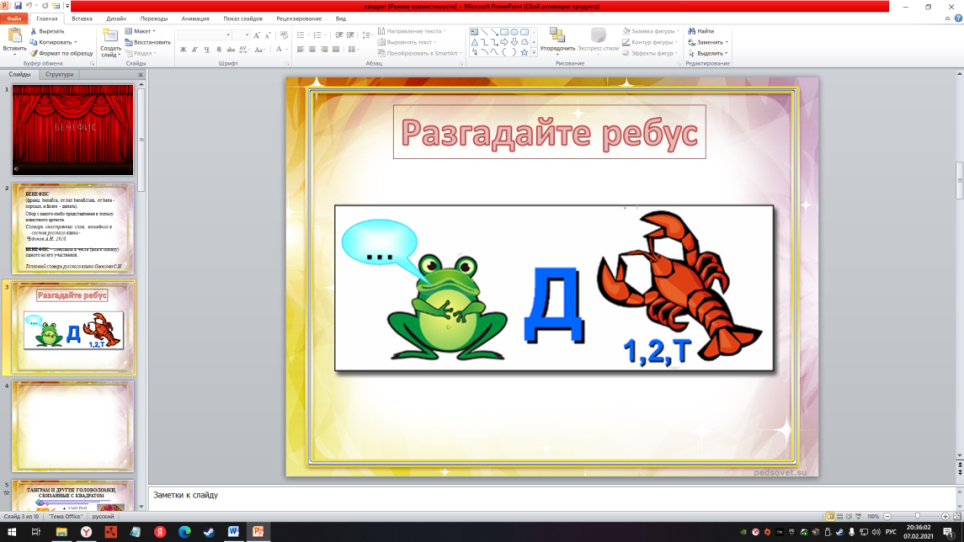 Слайд 5Обращаю внимание учащихся, что это не просто квадрат, а удивительный квадрат.Слайд6Затем Столбовской Александр из 8б класса познакомил учеников 5 класса с историей квадратас помощью подготовленной им презентации:(Видео: 6 Романова О.В. видео 1)Слайд 7Далее Саша показывает алгоритм построения квадрата в программе «Живая Математика»,(Видео: 6 Романова О.В. видео 2) Комментирует учитель.Затем пятиклассники начинают построение квадрата в программе «Живая математика» самостоятельно, ребята из 8 класса помогают им при необходимости. Чертежи на прозрачном фоне позволяют видеть все этапы построения данного чертежа, но требуют более аккуратной и кропотливой работы.После построения квадрата ребята получили задание выполнить различные преобразования с ним.Во время работы учащиеся при необходимости получали консультации.Слайд 8И вот что у них получилось:Слайды 9, 10Пятиклассники познакомились, где применялись такие преобразования квадрата.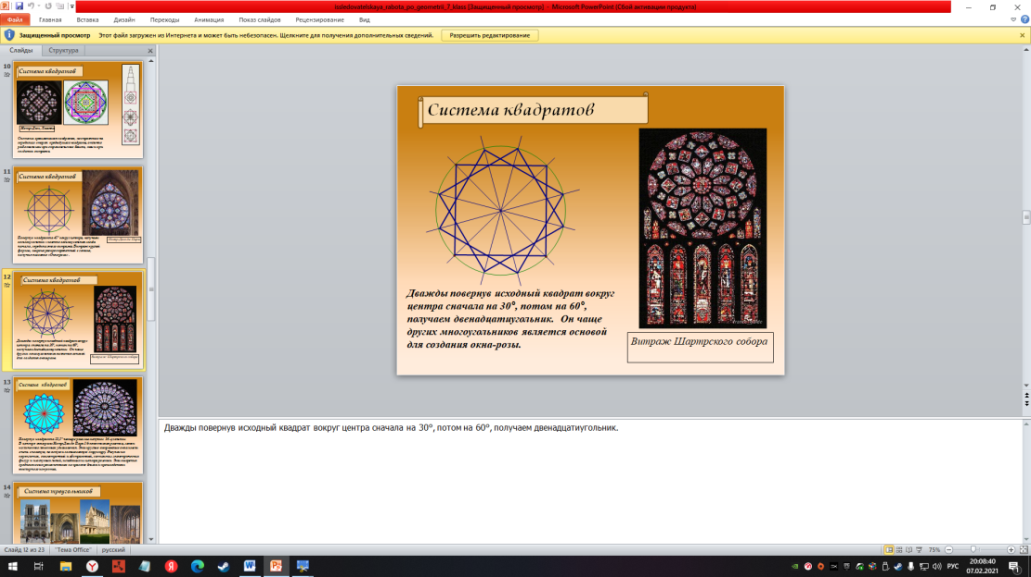 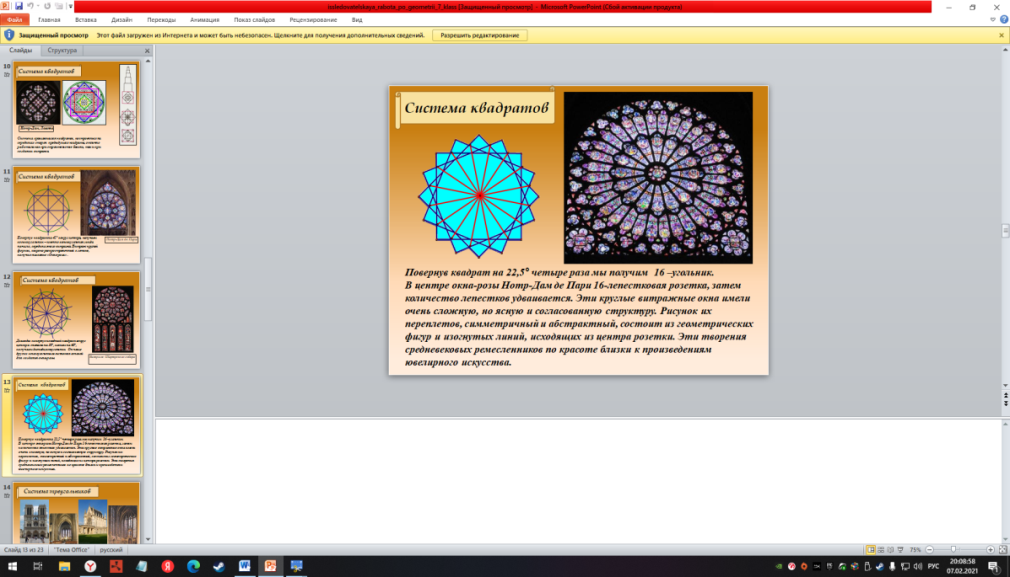 Слайд 11Построение чертежей в «Живой	математике» дало ученикам возможность не только построить, но и проанализировать способы построения витражей, особенности архитектурных приемов. И этопозволяет понимать и воспринимать через математикувещи, далекиеотнее – историю искусства.Таким образом, работа учеников с использованием программы «Живаяматематика»заставляетне только освоить эту программу для выполнения поставленных перед ними целей, но и понятьпрактическуюзначимость материала.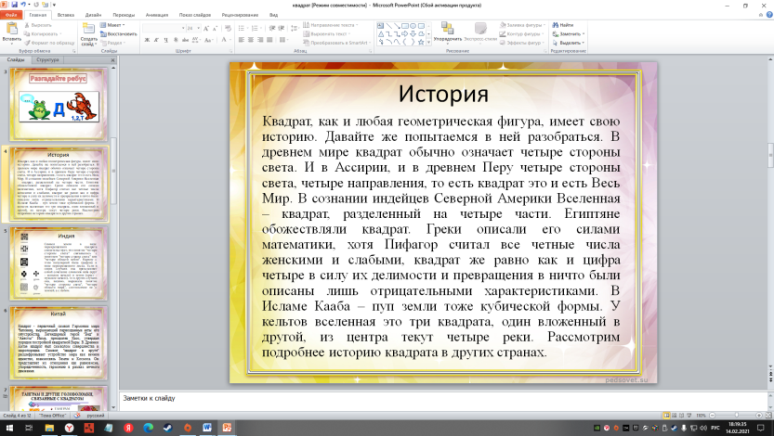 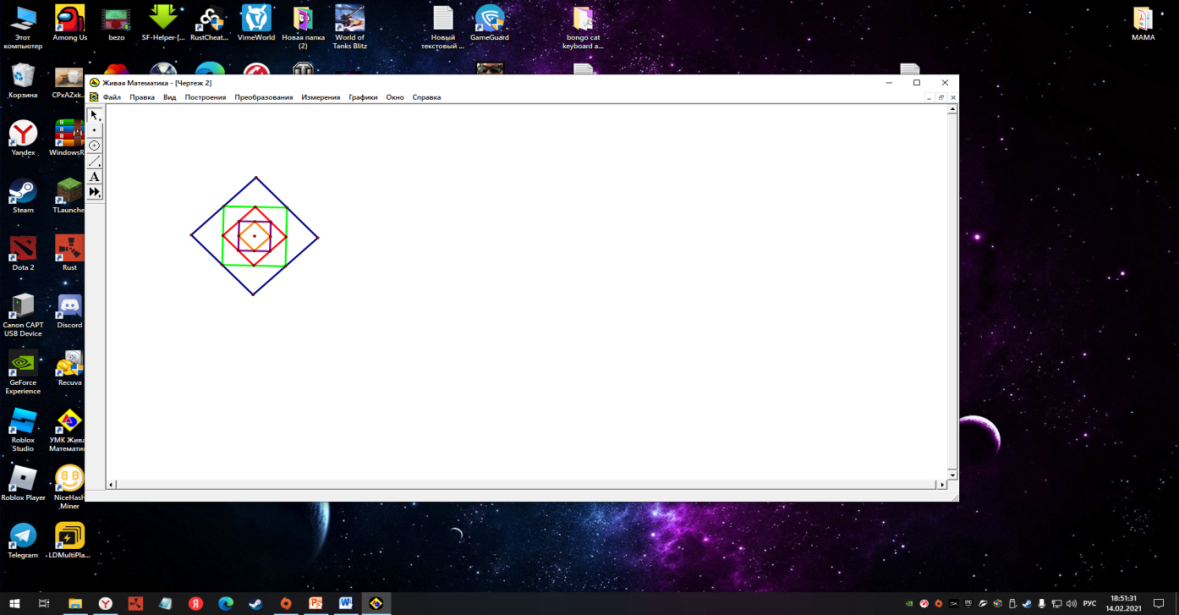 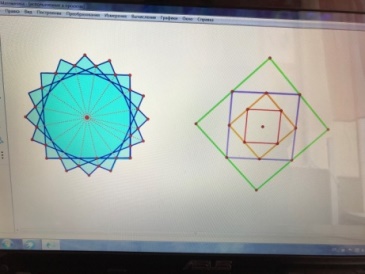 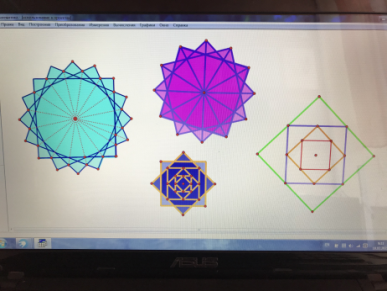 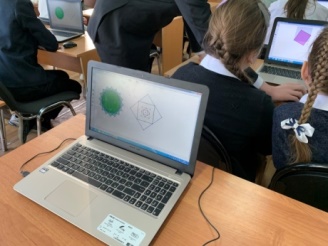 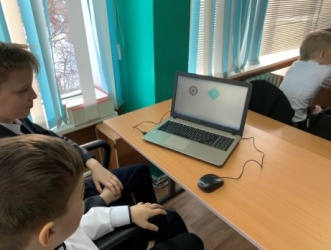 